от 02.08.2016 № 1354-п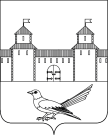 Об уточнении адреса земельного участка	Руководствуясь статьей 7 Земельного кодекса Российской Федерации от 25.10.2001  №136-ФЗ,  статьей 16 Федерального закона от 06.10.2003 №131-ФЗ «Об общих принципах организации местного самоуправления в Российской Федерации», постановлением Правительства Российской Федерации от 19.11.2014 №1221 «Об утверждении Правил присвоения, изменения и аннулирования адресов», приказом Министерства экономического развития Российской Федерации от 01.09.2014 №540 «Об утверждении классификатора видов разрешенного использования земельных участков», статьями 32, 35, 40 Устава муниципального образования Сорочинский городской округ Оренбургской области, кадастровым паспортом земельного участка от 05.07.2016 №56/16-370174, распоряжением администрации Гамалеевского сельсовета Сорочинского района Оренбургской области от 11.08.1995 №29 «О выделении земельного участка Иноземцеву С.А.», выпиской из похозяйственной книги о наличии у гражданина права на земельный участок от 12.07.2016, архивной копией от 13.07.2016 №И-388з на запрос от 05.07.2016 Распоряжение администрации Гамалеевского сельсовета Сорочинского района Оренбургской области от 11.08.1995г. №29 «О выделении земельного участка Иноземцеву С.А. (инициалы не расшифрованы)» и поданным заявлением (вх.№Из-1042 от 20.07.2016) администрация Сорочинского городского округа Оренбургской области постановляет: Считать адрес земельного участка с кадастровым номером 56:30:0402001:1138 следующим: Российская Федерация, Оренбургская область, Сорочинский городской округ, пос. Гамалеевка-1, ул. Колхозная, № 23; вид разрешенного использования земельного участка: для индивидуального жилищного строительства. Категория земель: земли населенных пунктов.Контроль за исполнением настоящего постановления возложить на главного архитектора муниципального образования Сорочинский городской округ Оренбургской области – Крестьянова А.Ф.Настоящее постановление вступает в силу со дня подписания и подлежит размещению на Портале муниципального образования Сорочинский городской округ Оренбургской области.И.о. главы муниципального образованияСорочинский городской округ – первый 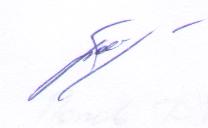 заместитель главы администрации городскогоокруга по оперативному управлениюмуниципальным хозяйством                                                                      А.А. БогдановРазослано: в дело, прокуратуре, Управлению архитектуры, Кузнецов В.Г., ОУИАдминистрация Сорочинского городского округа Оренбургской областиП О С Т А Н О В Л Е Н И Е